Опросный лист для заказа счетчика жидкости СЖУ,СЖУ.З,СЖУ.ЗЛДатчик расхода (указать модификацию согласно таблице на странице описания)Врезной-фланцевый: Зондовый:Зондовый с лубрикатором:Индикация:Без индикации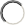 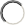 В случае, если Заказчиком не будет указан конкретный типоразмер датчика расхода, специалисты подберут его по приведенным в заявке параметрам газа (см. далее).Комплект монтажных частей (фланцы, шпильки, гайки):	Включать в комплект поставки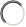 Не включать в комплект поставки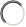 Обогрев:ЭлектрообогревТермочехол Термошкаф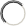 Не включать в комплект поставки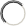 Вторичный измерительный блок:	Блок БВР.М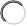 Не включать в комплект поставки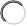 Обогрев:ЭлектрообогревТермочехол Термошкаф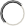 Не включать в комплект поставкиДанные для расчета и подбора типоразмера датчика расходаПараметры трубопровода:внутренний диаметр на участке для монтажа, ммнаружный диаметр на участке для монтажа, ммМатериал трубопроводаИзмеряемая среда: Наименование жидкости:Заполненный опросный лист отправить на электронную почту kip@teplopribor.net. Примечание. Поверка счетчиков производится при наличии полного комплекта СИ, согласно методикам поверки и РЭ.Диапазон эксплуатационных расходов, м3/ч:вязкость, м2/с (сСт):избыточное давление, МПа:температура, 0С:давление насыщенных паров, МПа:содержание газа в жидкости (обязательно указать), %:Мин.Мин.Мин.Мин.Мин.Мин.Макс.Макс.Макс.Макс.Макс.Макс.Назначение расходомера, на каком объекте применяется:Температура окружающего воздуха на месте эксплуатации,0С:Мин.Макс.Условия эксплуатации:	 Открытая площадка Отапливаемое помещениеВзрывозащита(на зондовых только Exna):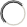 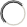 Exna ExdДополнительные требования:Наименование Заказчика:Адрес Заказчика:ИНН/КПП:	тел./факсПредставитель  Заказчика (ФИО, должность):Контактный тел.:	Подпись  	Примечание. Поверка счетчиков производится при наличии полного комплекта СИ, согласно методикам поверки и РЭ.